L’ASPTT Moulins Football propose une veste de représentation (voir photo ci-dessous), floquée du logo du club, au prix de 10 €, grâce à l’apport d’un sponsor.Pour profiter de cette offre exceptionnelle, merci de compléter ce bulletin et de le renvoyer, accompagné d’un chèque de 10 € à l’ordre de l’ASPTT Moulins à l’adresse suivante :ASPTT Moulins16 allée des pycaranthas03000 MOULINSJe souhaite  commander une veste de survêtement :   OUI   -   NONNom et prénom : ……………………………………………………………………………………….Numéro de téléphone pour vous prévenir de la livraison du produit : …………………….Choisissez votre taille :   S   -   M   -   L   -   XL   -   XXL   -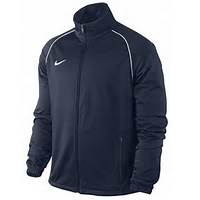 